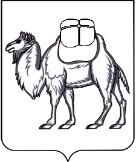 ТЕРРИТОРИАЛЬНАЯ ИЗБИРАТЕЛЬНАЯ КОМИССИЯГОРОДА ОЗЕРСКАР Е Ш Е Н И Е 21  сентября  2020  года                                                                       № 120/851-4Об установлении общих результатов выборов депутатов Собрания депутатов Озерского городского округа шестого  созываВ соответствии со статьей 50 закона Челябинской области «О муниципальных выборах в Челябинской области», на основании протоколов № 1 окружных избирательных комиссий по выборам депутатов Собрания депутатов Озерского городского округа территориальная  избирательная комиссия города Озерска   РЕШАЕТ:1. Признать   выборы  депутатов  Собрания  депутатов Озерского  городского  округа  шестого  созыва  по    одномандатным  избирательным  округам  №№  1, 2, 3, 4, 5, 6, 7, 8, 9, 10, 11, 12, 13, 14, 15, 16, 17, 18, 19, 20, 21, 22, 23, 24, 25 состоявшимися  и  действительными.2. Установить, что в Собрание депутатов Озерского городского округа шестого созыва избраны 25 депутатов по одномандатным избирательным округам (список избранных депутатов прилагается).3.  Опубликовать  настоящее  решение в  газете  «Озерский  вестник» и на  официальном сайте  органов  местного  самоуправления   Озерского городского округа  (www.ozerskadm.ru).Заместитель председателя комиссии                                         Л.М. СайдуллинаСекретарь комиссии                                                                    В.В. СолонецПриложение к решению территориальнойизбирательной комиссии города Озерска от 21.09.2020№ 120/851-4 Зайцев Евгений ВикторовичИзбирательный округ № 1Ухтеров Андрей АнатольевичИзбирательный округ № 2Лобода Анатолий ИвановичИзбирательный округ № 3Юминова Ольга ВалентиновнаИзбирательный округ № 4Гробовский  Виктор  АнатольевичИзбирательный округ № 5Романов Егор ВладимировичИзбирательный округ № 6Сылько Валентина МихайловнаИзбирательный округ № 7Халиков Юрий РифгатовичИзбирательный округ № 8Сметанин  Василий ВячеславовичИзбирательный округ № 9Праздников Михаил АлександровичИзбирательный округ № 10Гергенрейдер Сергей НиколаевичИзбирательный округ № 11Захаров Вячеслав МихайловичИзбирательный округ № 12Лучников Андрей ДмитриевичИзбирательный округ № 13Каримов Вадим РаулевичИзбирательный округ № 14Карпинский Дмитрий НиколаевичИзбирательный округ № 15Кузнеченков Андрей АнатольевичИзбирательный округ № 16Вельке Виталий АлександровичИзбирательный округ № 17Караваев Антон ВладимировичИзбирательный округ № 18Иванов Евгений ИгоревичИзбирательный округ № 19Воденко Станислав МаксимовичИзбирательный округ № 20Шитов Максим АлександровичИзбирательный округ № 21Ядрышников Михаил АркадьевичИзбирательный округ № 22Хакимова Ольга ВладимировнаИзбирательный округ № 23Хисамов Фарит ВакифовичИзбирательный округ № 24Орлов Сергей ЕвгеньевичИзбирательный округ № 25